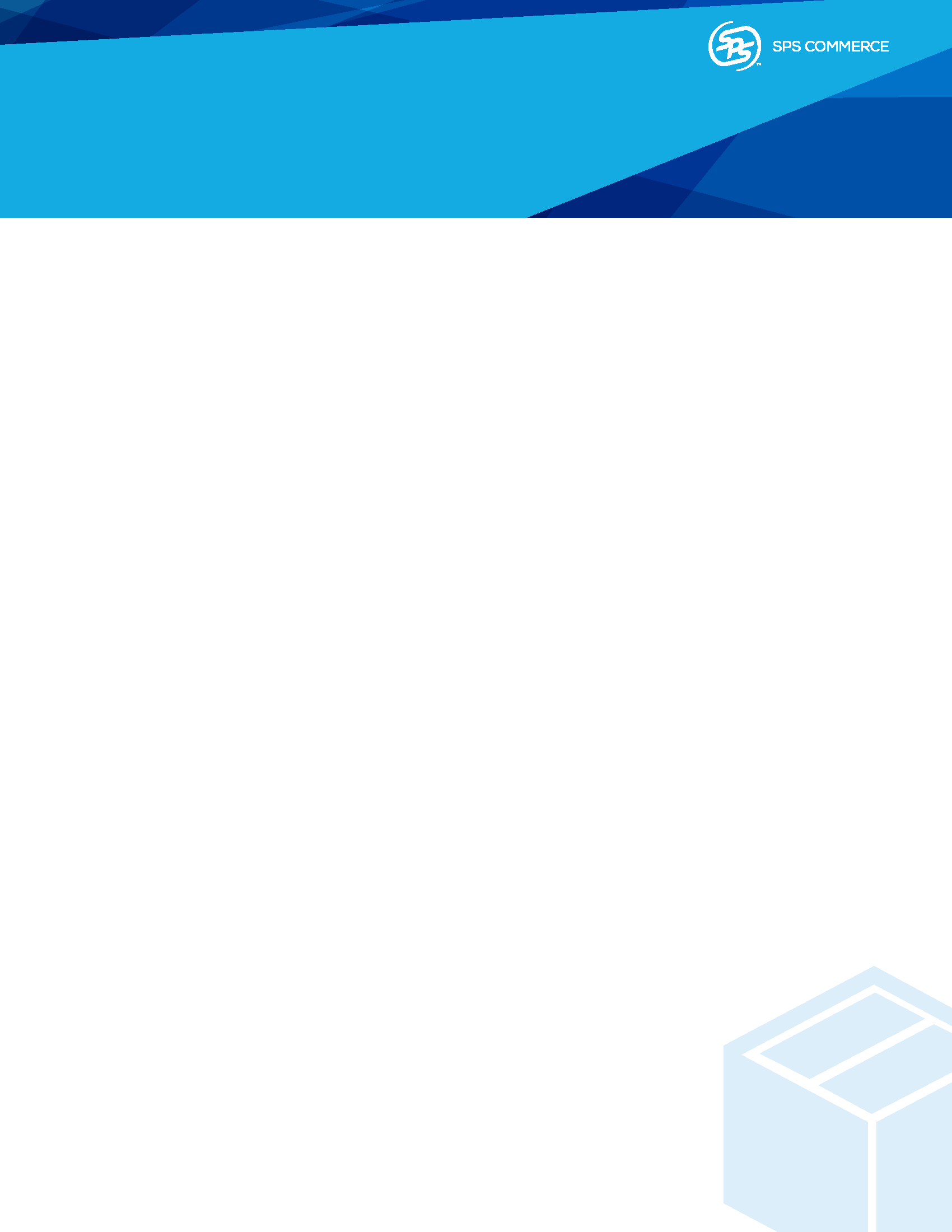 GESTIÓN INTEGRADA DE LARED UNIVERSALHipótesis de proyectosLas siguientes hipótesis de proyectos se discuten durante el proceso previo a las ventas, y permanecerá vigente mientras dure el proyecto.Gestión integrada de la Red universalEl sistema existente tendrá la capacidad de importar y exportar datos, a menos que se indique lo contrario.Habrá un solo formato de datos para cada uno de los documentos integrados, como se acordó mutuamente.El cliente posee u obtendrá la capacidad de enviar y recibir archivos de un sitio externo ubicado en el centro de datos de SPS , o de proporcionarle a SPS el acceso para enviar y recibir archivos ubicados en el sitio del cliente, a menos que se indique lo contrario.Los archivos se dirigirán al cliente por división o por transacción.Los archivos se intercambiarán mediante la utilización de un método de comunicación de datos acordado mutuamente.Los nombres de archivos se organizarán utilizando la convención de nomenclatura de archivos estándar de SPS, o según lo acordado mutuamente.El cliente puede proporcionar un entorno de pruebas para que los sistemas puedan funcionar en paralelo, a menos que se indique lo contrario.El equipo de TI del cliente proporciona recursos para ayudar con el primer intento de diseño, integración y desarrollo y pruebas de aceptación de los usuarios.		En el caso de que se presenten incoherencias o discrepancias entre la versión en inglés y cualquier otra versión de este Acuerdo, 				prevalecerá la versión en inglés.SPS COMMERCE, INC. | P. 612-435-9400 | 333 South 7th St., Suite 1000, Minneapolis, MN 55402 |spscommerce.com2015DEC02